ŁÓDŹ 2020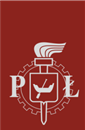 POLITECHNIKA ŁÓDZKAWYDZIAŁ BIOTECHNOLOGII I NAUK O ŻYWNOŚCIPOLITECHNIKA ŁÓDZKAWYDZIAŁ BIOTECHNOLOGII I NAUK O ŻYWNOŚCIPOLITECHNIKA ŁÓDZKAWYDZIAŁ BIOTECHNOLOGII I NAUK O ŻYWNOŚCI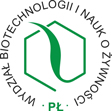 kierunek studiów: Technologia Żywności i Żywienie Człowiekakierunek studiów: Technologia Żywności i Żywienie Człowiekakierunek studiów: Technologia Żywności i Żywienie CzłowiekaPRACA DYPLOMOWA MAGISTERSKAPRACA DYPLOMOWA MAGISTERSKAPRACA DYPLOMOWA MAGISTERSKAPRACA DYPLOMOWA MAGISTERSKAPRACA DYPLOMOWA MAGISTERSKATytuł pracy (Times New Roman, 16 p, pogrubiona, kursywa) Tytuł pracy (Times New Roman, 16 p, pogrubiona, kursywa) Tytuł pracy (Times New Roman, 16 p, pogrubiona, kursywa) Tytuł pracy (Times New Roman, 16 p, pogrubiona, kursywa) Tytuł pracy (Times New Roman, 16 p, pogrubiona, kursywa) Tytuł pracy w języku angielskim (Times New Roman, 14 p, normalny, kursywa) Tytuł pracy w języku angielskim (Times New Roman, 14 p, normalny, kursywa) Tytuł pracy w języku angielskim (Times New Roman, 14 p, normalny, kursywa) Tytuł pracy w języku angielskim (Times New Roman, 14 p, normalny, kursywa) Tytuł pracy w języku angielskim (Times New Roman, 14 p, normalny, kursywa) Imię Nazwisko (Times New Roman, 16 p, pogrubiona)nr albumu (Times New Roman, 14 p)Imię Nazwisko (Times New Roman, 16 p, pogrubiona)nr albumu (Times New Roman, 14 p)Imię Nazwisko (Times New Roman, 16 p, pogrubiona)nr albumu (Times New Roman, 14 p)Imię Nazwisko (Times New Roman, 16 p, pogrubiona)nr albumu (Times New Roman, 14 p)Imię Nazwisko (Times New Roman, 16 p, pogrubiona)nr albumu (Times New Roman, 14 p)(fotografia)(fotografia)PromotorTytuł/stopień naukowy Imię NazwiskoOpiekunTytuł/stopień naukowy Imię NazwiskoPromotorTytuł/stopień naukowy Imię NazwiskoOpiekunTytuł/stopień naukowy Imię Nazwisko